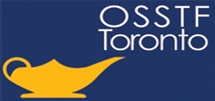 Application to Present Local Issues to OSSTF Toronto Collective Bargaining CommitteeName of Lead Applicant:Work Location: Job Title:Name(s) of other applicants:Work Location(s): Job Title(s):How many other people are participating in this application?How many OSSTF Toronto members do you feel are affected by this issue?Identify the Issue that you would like to address:Explain, in as much detail as possible, the rationale behind your concern.  You may also wish to provide supporting documentation, research, statistics to strengthen your proposal. Outline possible solutions or remedies that would be address the concern. Thank you for your application. Please be prepared to make a presentation of your proposal to the Collective Bargaining Committee on March 26, 2019.  Your presentation should be no longer than five minutes after which the committee may ask questions.   Childcare subsidies are available.If you are not available to make an in-person presentation, you may make a submission in writing with your concerns, potential solutions and any related research by 4:00 pm on March 26, 2019.Email Lisa Black-Meddings, lblack-meddings@osstftoronto.ca or call 416-393-8900.